Use this form to request minor modifications of existing unique and common courses. Consult the system course database for information about existing courses before submitting this form. If the course revision is for an approved General Education course, please see the Revision to General Education Requirements Form.Section 1. Existing Course Title and DescriptionSection 2. Unique Courses: Requested Minor ModificationsPlace an “X” in the appropriate boxes.NOTE: You may only change a unique course number to a number not currently used in “active” status at another university. Consult the system database.NOTE: The Enrollment Services Center assigns the short, abbreviated course title that appears on transcripts. The short title is limited to 30 characters (including spaces); meaningful but concise titles are encouraged due to space limitations in the student information system.   Section 3. Common Courses: Requested Minor ModificationsPlace an “X” in the appropriate boxes.Section 4. Department and Course Codes (Completed by University Academic Affairs)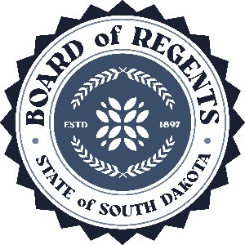 SOUTH DAKOTA BOARD OF REGENTSACADEMIC AFFAIRS FORMSExisting Courses: Minor ModificationsHealth Informatics & Information ManagementDr. Renae SpohnInstitutionDivision/DepartmentOriginatorDateDr. Renae SpohnBIS/Dr. Dorine BennettDepartment ChairSchool/College DeanInstitutional Approval SignatureDatePrefix & No.Course TitleCreditsHIM 150Introduction to Digital Health Informatics & Health Info Management3Effective Date:This course is a (Place an “X” in the appropriate box):This course is a (Place an “X” in the appropriate box):This course is a (Place an “X” in the appropriate box):This course is a (Place an “X” in the appropriate box):This course is a (Place an “X” in the appropriate box):Unique Course (see section 2)Common Course (see section 3)Common Course (see section 3)CurrentNewPrefix change toCourse Number change toCredit hours 3to4Course pre-requisites toCourse co-requisites HIM 101toNoneRegistration restriction toEnrollment limitation toRepeatable for additional credittoGrading option toCourse title changeCross-listing and equating withDual-listing at 400/500 levelCourse description (that does not change course content). Complete table below:Existing description:Introduction to the basic concepts and techniques for maintaining health record systems in acute care, ambulatory care, long term care, home care, behavioral health care, and other settings of care.  Health record concepts include storage and retrieval; the use and structure of healthcare data and data sets; quantitative and qualitative analysis of healthcare data; forms design; release of information; indices and registers; and the accreditation, certification, and licensure standards applicable to healthcare data.  Secondary data sets for multiple settings will be explored.  Concepts incorporated into laboratory and computer experience.  New description:Introduction to Health Informatics and Information Management profession and the basic concepts and techniques for maintaining health record systems in acute care, ambulatory care, long term care, home care, behavioral health care, and other settings of care.  Health record concepts include storage and retrieval; the use and structure of healthcare data and data sets; quantitative and qualitative analysis of healthcare data; forms design; release of information; indices and registers; and the accreditation, certification, and licensure standards applicable to healthcare data.  Secondary data sets for multiple settings will be explored.  Concepts incorporated into laboratory and computer experience.  Note: Course descriptions are short, concise summaries that typically do not exceed 75 words. DO: Address the content of the course and write descriptions using active verbs (e.g., explore, learn, develop, etc.). DO NOT: Repeat the title of the course, layout the syllabus, use pronouns such as “we” and “you,” or rely on specialized jargon, vague phrases, or clichés.Add course in x9x seriesAdd course in x9x seriesCIP Code:New CIP Code for this university?YesNoWill this university’s sections of the course be limited to S/U (pass/fail)?YesNoDelete Course (effective date):Justification for changes indicated in Section 2:Online orientation by Online Services will incorporate majority of content from HIM 101.  Introduction to the HIIM profession as a career will be incorporated into HIM 150.CurrentNewCredit hours (within variable limits) toUniversity specific co-requisites toCross-listing and equating withDual-listing at 400/500 levelAdd course in x9x seriesAdd course in x9x seriesCIP Code:New CIP Code for this university?YesNoWill this university’s sections of the course be limited to S/U (pass/fail)?YesNox9x grading method toJustification for changes indicated in Section 3:University department code:Banner department code:Change university department code to: